Ngày đầu đi học trở lại của các bé trường mầm non Đặng Xá sau kỳ nghỉ dịch Covid 19.Sau thời gian nghỉ học kéo dài do ảnh hưởng của dịch Covid-19, ngày 11/5/2020 học sinh trường Mầm non Đặng Xá đã đi học trở lại.Ngày đầu đến trường, đa số PH đều chấp hành tốt các quy định của nhà trường như: Đo thân nhiệt của trẻ tại gia đình, để xe đúng nơi quy định, đưa trẻ vào trường, lớp theo hàng lối 1 chiều, đảm bảo giãn cách 1m, đeo khẩu trang cho trẻ và bản thân từ nhà đến trường. 100% phụ huynh và các bé được đo thân nhiệt, xịt dung dịch sát khuẩn tay khô trước khi vào lớp. Các bé rất vui vẻ, hào hứng, phấn khởi được gặp cô giáo, các bạn và tích cực tham gia các hoạt động.Sau đây là một số hình ảnh trong ngày đầu đến trường của trẻ: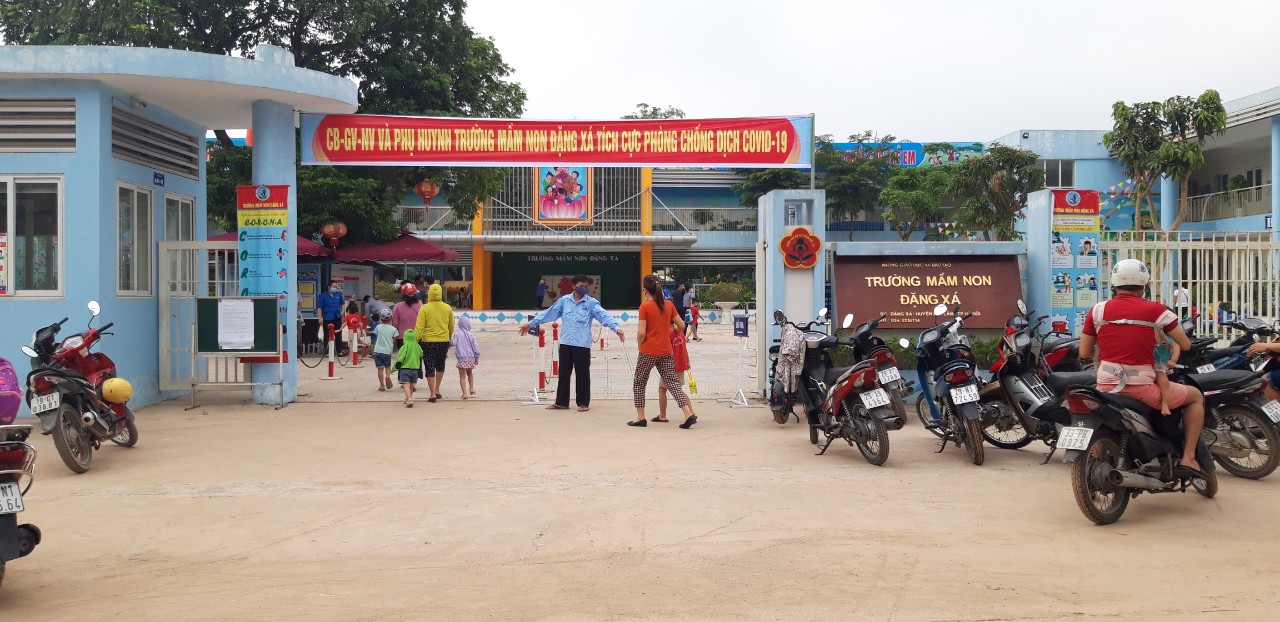 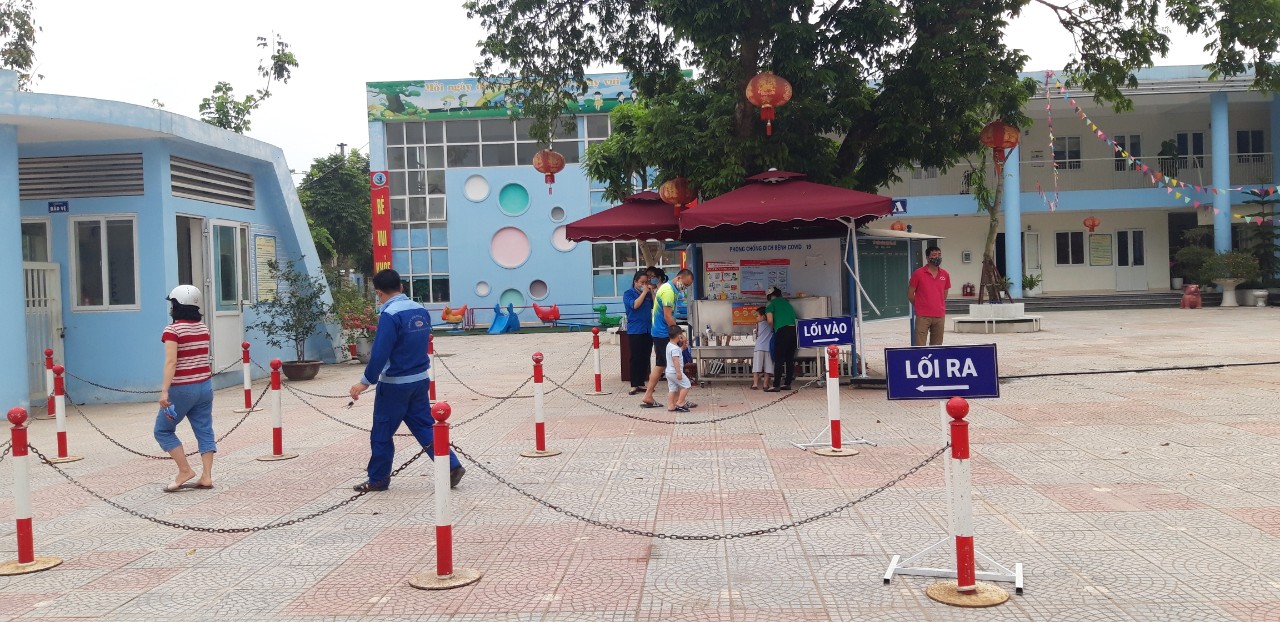 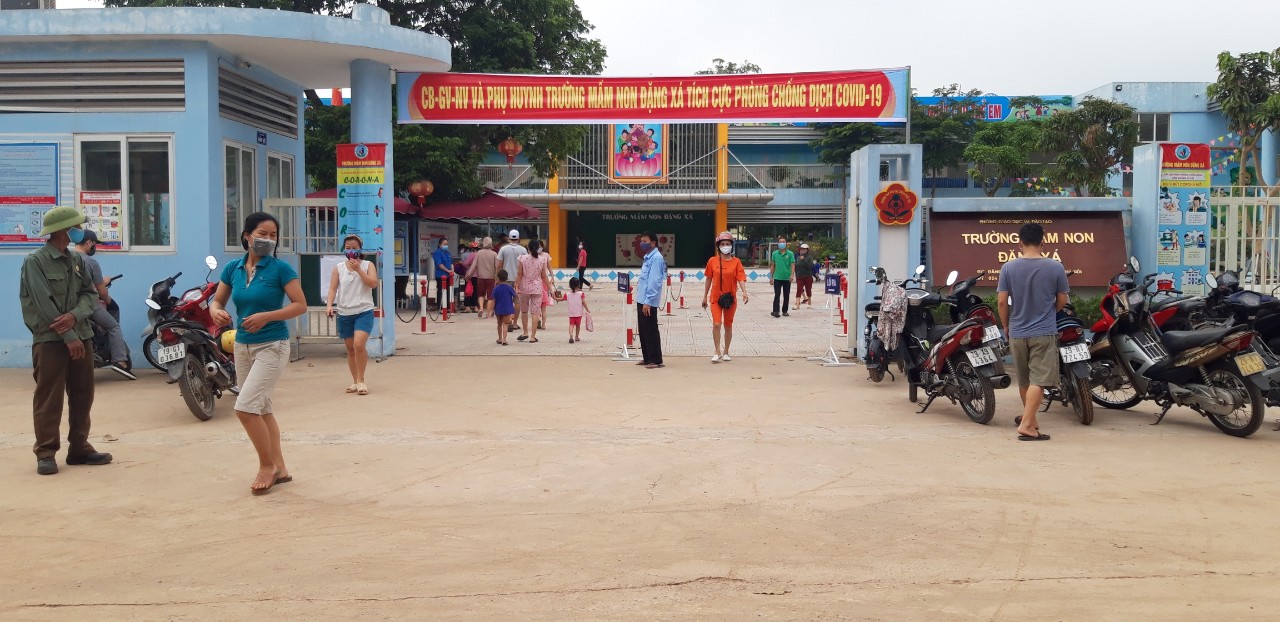 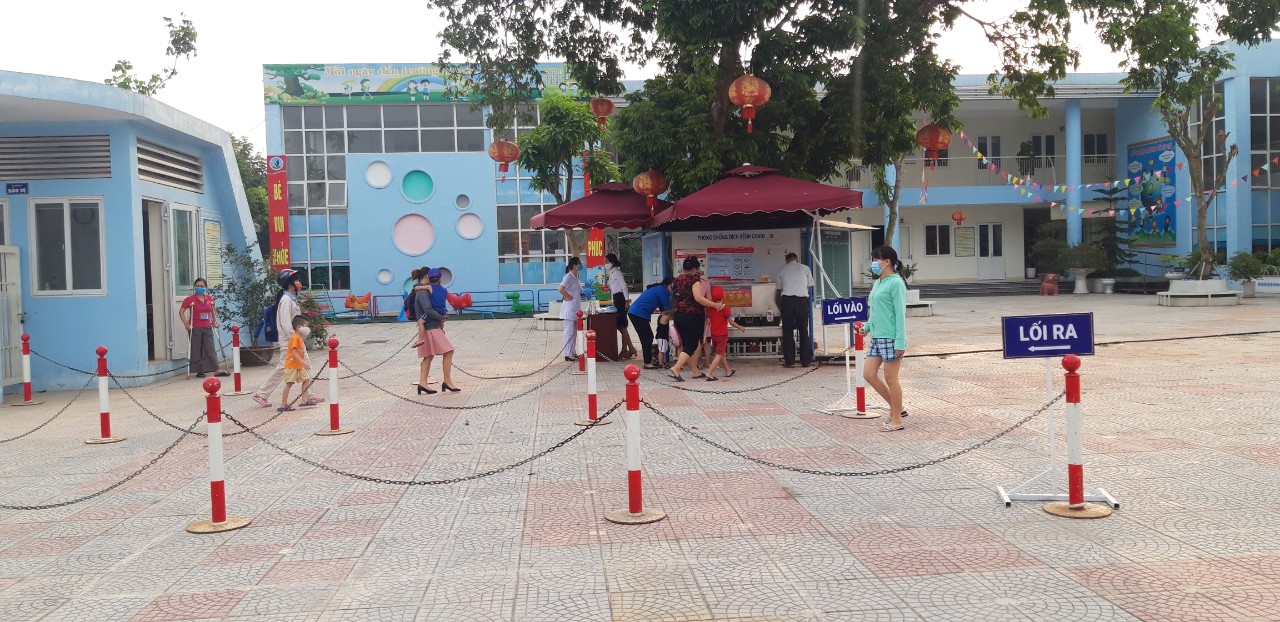 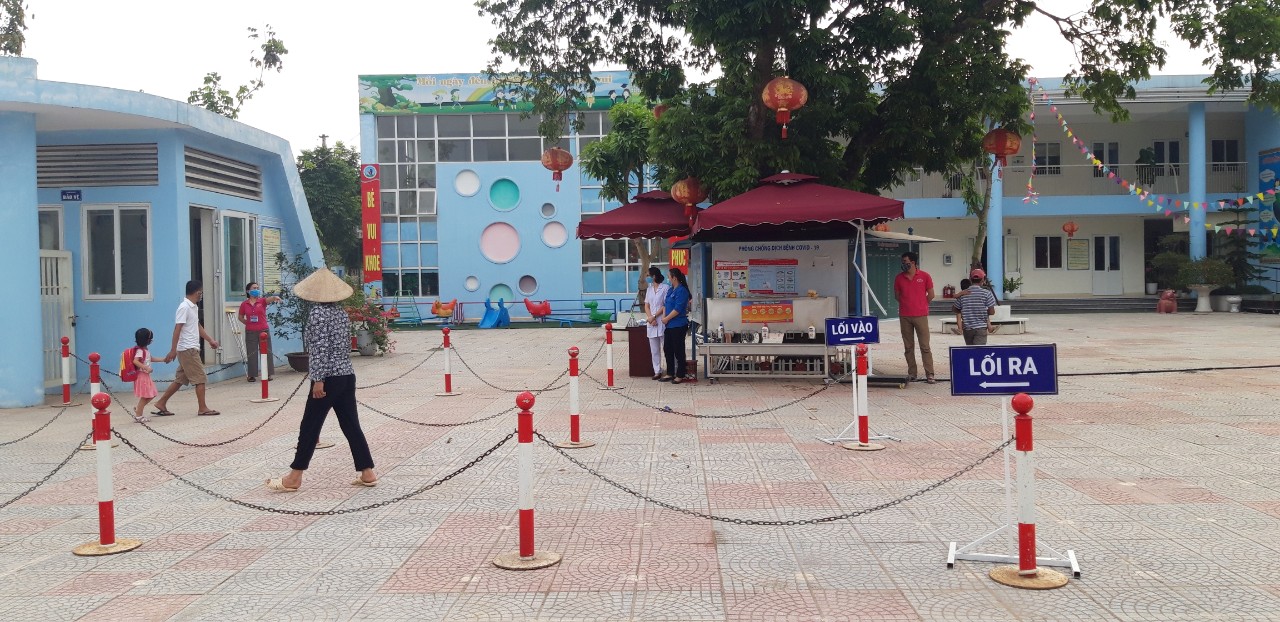 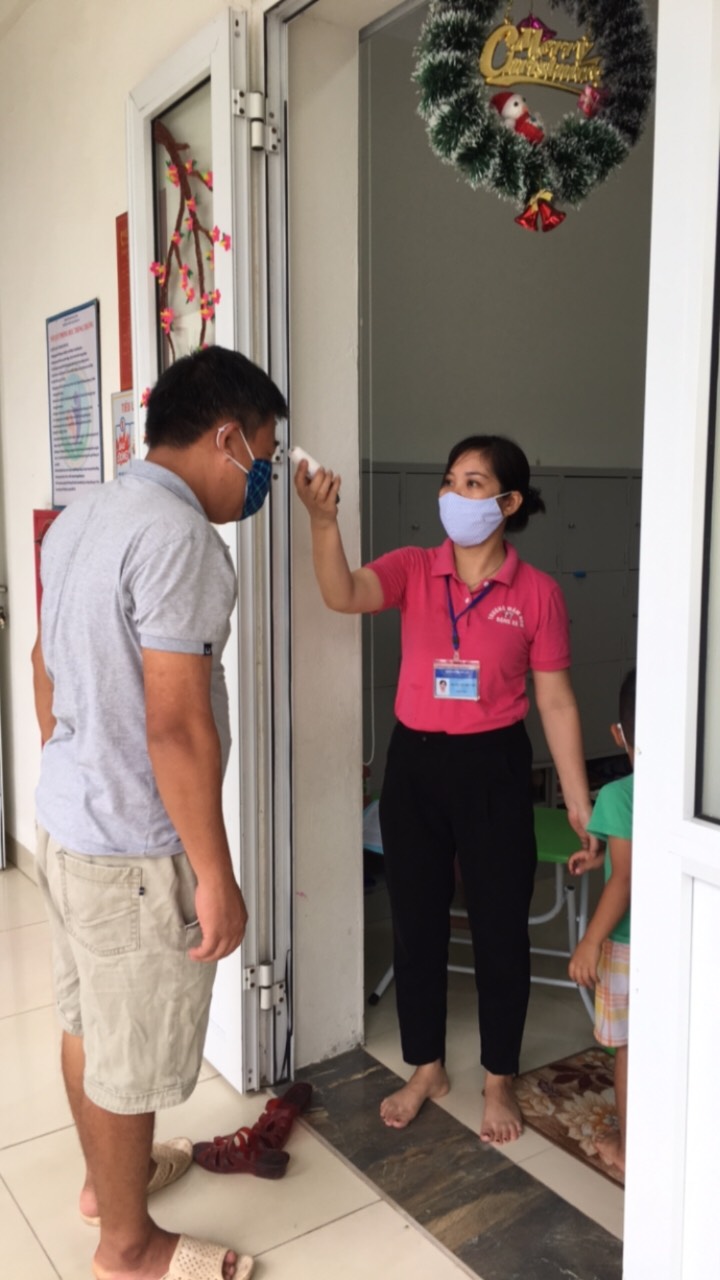 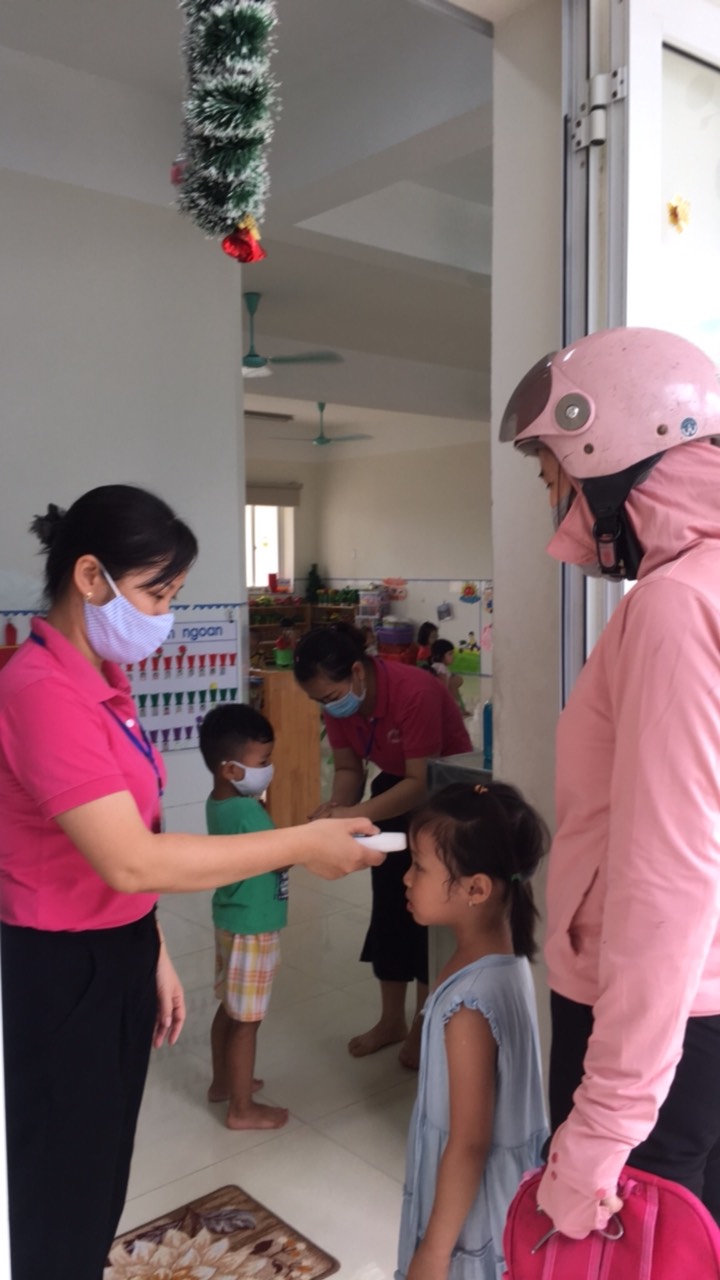 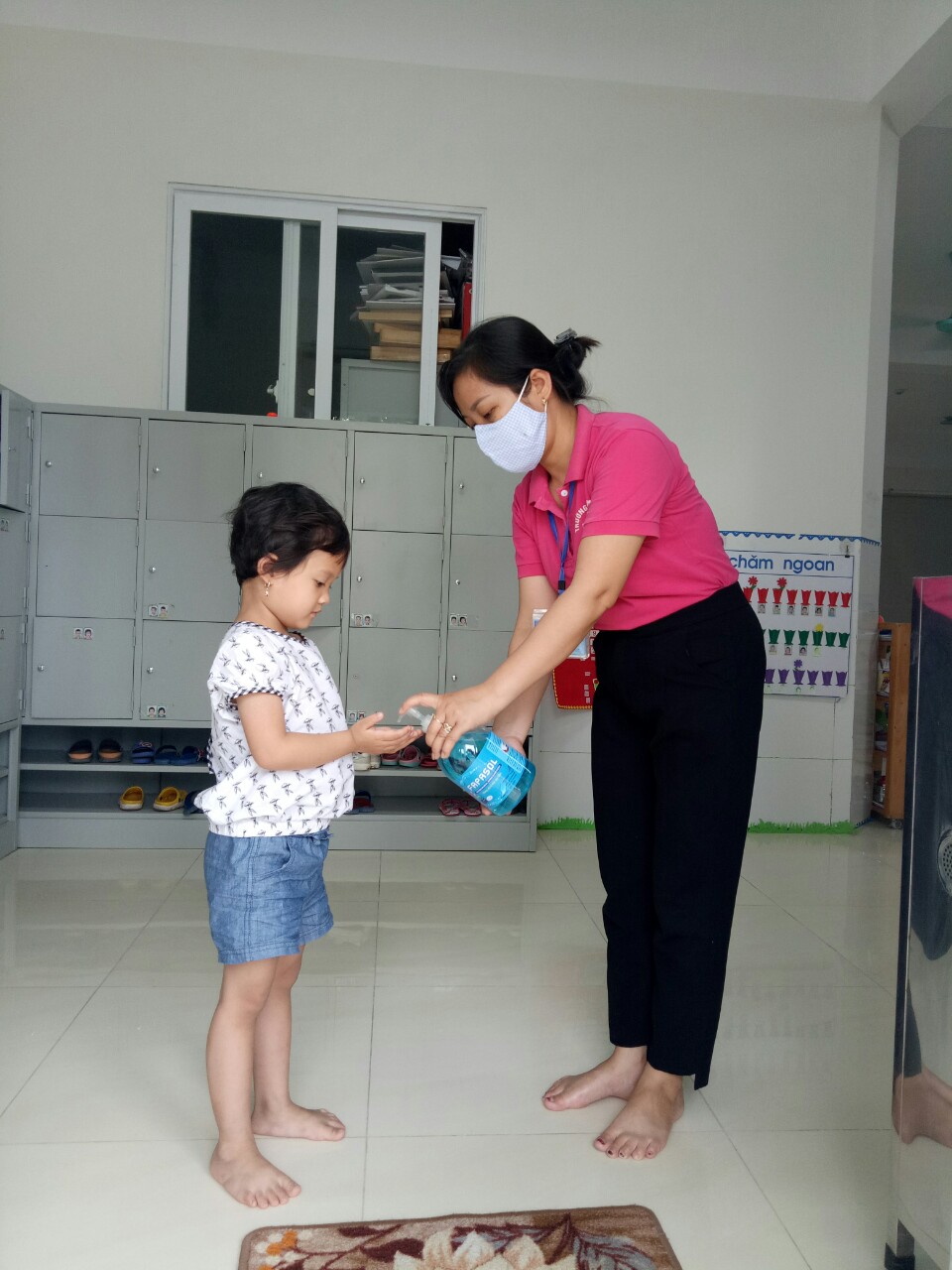 